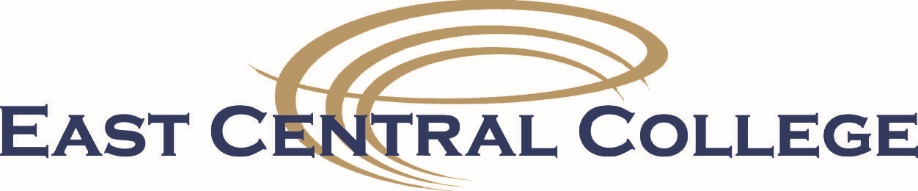 Equity in Athletics Report 2019As Reported When Filed October 3, 2019Institution: East Central College	1964 Prairie Dell Rd.Union, MO 63084Athletic Director – Dr. Jay Mehrhoff Phone 636-584-6585E-mail Address*	jay.mehrhoff@eastcentral.eduChief Administrative Officer- President- Dr. Jon Bauer	Phone - 636-584-6501  E-mail Address- jon.bauer@eastcentral.eduEADA General Designated Reporting YearStarts: 07/01/2018      Ends: (MM/DD) - 06/30/20192018-19 IPEDS Survey 	Athletic Sanctioning Body:  NJCAA Division I & NJCAA Division IIPARTICIPANTS PER SPORTCOACHING POSITIONSAthletically Related Student Aid - Men's and Women's TeamsAthletically related student aid is any scholarship, grant, or other form of financial assistance, offered by an institution, the terms of which require the recipient to participate in a program of intercollegiate athletics at the institution.  Recruiting Expenses - Men's and Women's TeamsRecruiting expenses are all expenses an institution incurs attributable to recruiting activities.  Operating (Game-Day) Expenses - Men's and Women's Teams per ParticipantOperating expenses are all expenses an institution incurs attributable to home, away, and neutral-site intercollegiate athletic contests (commonly known as "game-day expenses"), for (A) Lodging, meals, transportation, uniforms, and equipment for coaches, team members, support staff (including, but not limited to team managers and trainers), and others; and (B) Officials.Total Expenses - Men's and Women's TeamsEnter all expenses attributable to intercollegiate athletic activities. This includes appearance guarantees and options, athletically related student aid, contract services, equipment, fundraising activities, operating expenses, promotional activities, recruiting expenses, salaries and benefits, supplies, travel, and any other expenses attributable to intercollegiate athletic activities.Total Expenses of all Sports, Except Football and Basketball, CombinedTotal Revenues - Men's and Women's TeamsSummary - Men's and Women's TeamsEast Central College is an NJCAA member with athletic funding coming through student fees. These fees are used for athletic scholarships, game day expenses, coaching and athletic department staff salaries. In practice to stay compliant with Title IX, the athletic department has maintained an equitable balance in funding and participation opportunities of the underrepresented sex. NumberPercentMale full-time undergraduates48141 %Female full-time undergraduates69659 %Total full-time undergraduates1177100 %Varsity TeamsMen’s TeamsWomen’s TeamsMen’s Soccer 24Women’s Softball 14Women’s Volleyball 14Total Participants Men's and Women's Teams 24 28SportPositionPart-TimeSalary- Head CoachesSalary-Asst. CoachesMen’s SoccerHead CoachPart-Time$10,560Men’s SoccerAssistant CoachStipend$ 3,000Women’s SoftballHead CoachPart-Time$11,264Women’s SoftballAssistant CoachStipend$ 3,500Women’s VolleyballHead CoachPart-Time$11,242Women’s VolleyballAssistant CoachStipend$ 3,000          Sub-Totals$33,066$9,500          Grand Total$42,566Men's TeamsWomen's TeamsTotalAmount of Aid $69,309$61,759$131,068Ratio (percent) 53 47100%Men's TeamsWomen's TeamsTotalTotal     0$ 1,612 $1,612Varsity TeamsMen's Teams ParticipantsWomen's TeamsParticipantsMen- Operating Expenses per ParticipantWomen-Operating Expenses per ParticipantBy TeamMenBy TeamWomenTotalsSoccer 24$1,716  $41,184 $41,184Softball 14$2,702 $37,828 $37,828Volleyball 14$3,507 $49,098 $49,098Total Operating Expenses24 28  $41,184 $86,926$128,110Varsity TeamsMen's TeamsWomen's TeamsTotalSoccer $125,099 $ 125,160Softball $79,241 $   79,241Volleyball$101,660 $ 101,660 $ 306,061Total Expenses  Men's TeamsWomen's TeamsNot Allocated by Gender/SportTotal$125,099$180,901$35,540Grand Total 	$341,540Varsity TeamsMen's TeamsWomen's TeamsNot Allocated by GenderTotalSoccer $125,099$ 125,099Softball $79,241$  79,241Volleyball$101,660$ 101,660Total Revenues$35,540Grand Total$341,540Men's TeamsWomen's TeamsTotal1Total of Head Coaches' Salaries$ 10,560$ 22,506 $ 33,0662Total of Assistant Coaches' Salaries $ 3,000  $7,000 $ 10,0003Total Salaries (Lines 1+2)$ 13,560 $29,506  $43,0664Athletically Related Student Aid $69,309 $61,759 $131,0685Recruiting Expenses      0   $  1,612 $    1,6126Operating (Game-Day) Expenses $41,184$ 89,926 $128,1107Summary of Subset Expenses (Lines 3+4+5+6)$124,053  $179,803   $303,8568Total Expenses for Teams$125,099		 $180,901$$306,0009Total Expenses for Teams Minus Subset Expenses (Line 8 – Line 7) $    1,046   $     1,098   $   2,14410Not Allocated Expenses  $  35,45011Grand Total Expenses (Lines 8+10)  $ 341,54012Total Revenues for Teams $125,099$79,241$101,66013Not Allocated Revenues$   35,54014Grand Total Revenues (Lines 12+13)$ 341,54015Total Revenues for Teams minus Total Expenses for Teams (Line 12-Line 8) $0         $   0$ 016Grand Total Revenues Minus Grand Total Expenses (Line 14- Line 11)$0